УВЕДОМЛЕНИЕ о проведении публичных консультаций в целях оценки регулирующего воздействия проекта Закона Забайкальского края  «О внесении изменений в Закон Забайкальского края «О порядке перемещения задержанных транспортных средств на специализированную стоянку, их хранения и возврата, оплаты стоимости перемещения и хранения задержанных транспортных средств»Уважаемый участник публичных консультаций!Настоящим Министерство экономического развития Забайкальского края уведомляет о проведении публичных консультаций в целях оценки регулирующего воздействия проекта нормативного правового акта.Вид нормативного правового акта:Закон Забайкальского краяНаименование проекта нормативного правового акта:О внесении изменений в Закон Забайкальского края 
«О порядке перемещения задержанных транспортных средств на специализированную стоянку, их хранения и 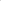 возврата, оплаты стоимости перемещения и хранения задержанных транспортных средств»Планируемый срок вступления в силу проекта нормативного правового акта:по истечении десяти дней после дня его официального опубликования.Необходимость или отсутствие необходимости установления переходного периода для смены или изменения правового регулирования:установление переходного периода не требуется.Сведения об инициаторе (наименование, местонахождение и контактный телефон):Министерство строительства, дорожного хозяйства и транспорта Забайкальского края.672000, г. Чита, ул. Чкалова, 136,  (3022) 23-32-88.Краткое изложение цели правового регулирования:- установление обязанности для субъектов предпринимательской деятельности осуществлять перемещение и возврат задержанных транспортных средств в круглосуточном и ежедневном режиме;- изменение порядка приема-передачи задержанного транспортного средства;- установление нормы о предельном сроке оплаты за перемещение и хранение задержанных транспортных средств.Краткое описание проблемы, на решение которой направлено правовое регулирование:обращения и жалобы граждан на порядок и организацию работы субъектами предпринимательской деятельности по перемещению задержанных транспортных средств на специализированную стоянку, их хранение и возврат, оплату стоимости перемещения и хранения задержанных транспортных средств.Срок, в течение которого уполномоченный орган принимает предложения и замечания к проекту нормативного правового акта: с 27 марта по 14 апреля 2023 года.Способ представления предложений и замечаний к проекту нормативного правового акта:по электронной почте на адрес: orv@economy.e-zab.ru